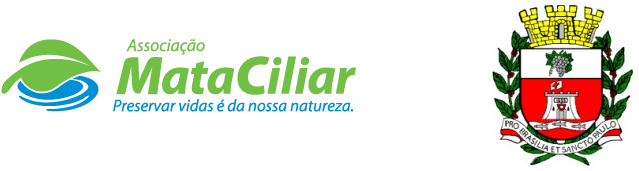 RELATÓRIO RECEBIMENTO DE ANIMAIS MARÇO 2021Fauna Silvestre recebida pelo CRAS - AMC proveniente do Município de VINHEDO.Data: ___/____/____				Assinatura:______________RGDATA DE ENTRADANOME POPULARNOME CIENTÍFICO3107702/03/2021Periquitão maracanãPsittacara leucophthalmus3107802/03/2021Periquitão maracanãPsittacara leucophthalmus3107902/03/2021Periquitão maracanãPsittacara leucophthalmus3108002/03/2021Gamba orelha brancaDidelphis albiventris3108102/03/2021Gamba orelha brancaDidelphis albiventris3108202/03/2021Gamba orelha brancaDidelphis albiventris3108302/03/2021Gamba orelha brancaDidelphis albiventris3108402/03/2021Periquitão maracanãPsittacara leucophthalmus3110403/03/2021Periquitão maracanãPsittacara leucophthalmus3110503/03/2021Periquitão maracanãPsittacara leucophthalmus3110603/03/2021Periquitão maracanãPsittacara leucophthalmus3110703/03/2021Periquitão maracanãPsittacara leucophthalmus3112104/03/2021Periquitão maracanãPsittacara leucophthalmus3112204/03/2021Periquitão maracanãPsittacara leucophthalmus3114305/03/2021Periquitão maracanãPsittacara leucophthalmus3115206/03/2021Periquitão maracanãPsittacara leucophthalmus3115306/03/2021Periquitão maracanãPsittacara leucophthalmus3115406/03/2021Trica FerroSaltator similis3225709/03/2021Periquitão maracanãPsittacara leucophthalmus3226009/03/2021Periquitão maracanãPsittacara leucophthalmus3226109/03/2021Periquitão maracanãPsittacara leucophthalmus3226209/03/2021SabiáTurdus leucomelas3228410/03/2021ColeirinhoSporophila caerulescens3229212/03/2021Periquitão maracanãPsittacara leucophthalmus3229412/03/2021Bem te viPitangus sulphuratus3231013/03/2021Periquitão maracanãPsittacara leucophthalmus3231113/03/2021Periquitão maracanãPsittacara leucophthalmus3231213/03/2021Periquitão maracanãPsittacara leucophthalmus3231714/03/2021Periquitão maracanãPsittacara leucophthalmus3231814/03/2021Periquitão maracanãPsittacara leucophthalmus3232114/03/2021Periquitão maracanãPsittacara leucophthalmus3232214/03/2021Gambá orelha brancaDidelphis albiventris3232915/03/2021SocóNycticorax nycticorax3233015/03/2021Periquitão maracanãPsittacara leucophthalmus3236622/03/2021Gambá orelha brancaDidelphis albiventris3238523/03/2021CascavelCrotalus durissus3238624/03/2021RolinhaColumbina talpacoti3240326/03/2021Periquitão maracanãPsittacara leucophthalmus3241327/03/2021Periquitão maracanãPsittacara leucophthalmus3241528/03/2021ColeirinhoSporophila caerulescens3241628/03/2021ColeirinhoSporophila caerulescens3241728/03/2021ColeirinhoSporophila caerulescens3241828/03/2021BigodinhoSporophila lineola3245430/03/2021Sagui tufo pretoCallithrix penicillata3247131/03/2021TuimForpus xanthopterygiusTOTAL45 ANIMAIS45 ANIMAIS45 ANIMAIS